Subject Based workEnglish In order to expand your understanding of figurative language, poetry and descriptive writing, we would like you to work on a minimum of ONE (or for our most able students TWO) of the tasks from the English Mastery Student Workbook you can find here.  We have included an answer book to help you review your work and check you haven’t made any mistakes.  You can find this here.If your parents are trying to help you, there’s a guide for them too – but why not be resilient and explain it to them!So, this week, attempt Lesson 2 (A poem by Adelaide Crapsey). There’s an opportunity to write your own too. Remember, you can be resourceful and challenge yourself to complete the third lesson as well!So, this week, attempt Lesson 2 (A poem by Adelaide Crapsey).  Remember, you can be resourceful and challenge yourself to complete the third lesson as well!In addition, we want you to work on your spelling!  You can find the second week’s spellings here.  Remember, use your strategies: look, cover, write and check.  Also, if any of the words are unfamiliar, look them up using a dictionary or online.Finally, a reminder to be reading privately and completing Accelerated Reader quizzes for the books you read.  Try to make time for 15 minutes reading MINIMUM a day.  How about before bed?Maths Please write any answers on paper, you do not need to print out any sheets (although feel free if you want to).Task 1: 30 mins on Maths box (click here) (You need to press Ctrl and click on it)Scroll to the bottom on the page and Select W/B 27th April 2020.Answer and mark the questions for Year 7. Task 2: 30mins on PIXL timestables app (click here)Make sure that you click the allow Adobe Practice your times tablesPIXL Login Year 7School ID - MF2916User ID - Surname and initial (eg Joe Bloggs = BloogsJ)Password - PASSWORDIf you cannot access PIXL please email Mr Ralph on the following ralphs@mayfield.portsmouth.sch.uk  with your: Name, Year, School Username, and Maths Class and he will try to help you.Extension (last week): If you did not get to complete these last week1) https://nrich.maths.org/summingconsecutive - watch the video, answers the questions and mark using the solutions at the top left of the page.2) https://nrich.maths.org/6571 - read and attempt the problem and check the solution as above.Extension Tasks: New This week:1) Fibonacci Surprise - https://nrich.maths.org/11164 (We have looked at sequences – solution is at the top on left side).2) Squares in rectangles - https://nrich.maths.org/4835 (Another problem looking for patterns -solution again top left) Revision Activities:  https://mathsmadeeasy.co.uk/ks3-revision/ks3-maths/  This link takes you to Key Stage 3 revision.For some topics revision and an online test is provided, for others it just has revision.Choose a topic to work on.Maths Dictionary link below: can check/learn some key mathematical concepts and spellings:http://www.amathsdictionaryforkids.com/dictionary.htmlScience Please write any answers on paper, you do not need to print out any sheets.The science team would like you to think about Forces this week, by following this link (click here) you will be able to access the tasks set for you.Make sure you check the video links and use BBC bitesize to help you when answering any questions.You can check the answers to your previous weeks work by clicking here.Extension: The bloodhound projectWhat is the bloodhound project? Complete some research on the bloodhound project and discover what they are trying to achieve. Create a poster to show what you find.If you have any questions, or would like to send some examples of your work to us please email them to Miss Reilly – Reilly.Madison@Mayfield.portsmouth.sch.uk.PEThe key benefits of doing PE are enjoyment, challenge and improved mental health. Therefore we suggest that you should undertake 30 minutes of physical activity every day. This could include jogging, cycling, or some form of indoor exercise (for example Joe Wicks daily PE activity on YouTube) with other people in your household.You could also create a training log to record how your fitness progresses. Things you could record are:Distances and times achieved Heart rates How does your body feel?Plan for future sessionsArtResearch and write down the meaning of the word ‘Nostalgia’. Write about the toys/objects that you have fond memories of or still love now and why you love them. If you have a printer you might want to take some photos and stick them down.DanceThis week's focus is:  Costume Task 1: Re-watch your chosen musical and pick one character/dancer to focus on. Taks 2: Draw out the costume your chosen character is wearing. Once you have done this label your picture using the following questions.What age do you think your character is?Label all the costume items. Describe all the colours within the costume. How does the costume help you understand who the character is?DramaDesign a poster for your play that you wrote a script for last week. This could be a DVD case design if you prefer.GeographyComplete the review of Map Skills learning and questions on Seneca.  This is a new piece of online software which will walk through some key concepts. This week we will be recapping mapskills. These are a skill that will be useful throughout your life, not just in Geography lessons!Click on the link below.  You need to go to this link and create a Seneca account with your school email.  This can be completed on a PC, laptop, tablet of phone.https://app.senecalearning.com/dashboard/join-class/51hnbtpja1HistoryHow did William keep control? Read through sections 5 to 7 here https://www.bbc.co.uk/bitesize/guides/zsjnb9q/revision/5 , making notes as you go. Sections 1 to 4 are the same information as you revised last week. You may wish to read over these again as a recap. Click on the ‘video’ tab and watch the summary clipRevise the information using the notes you have made, using a method such as look, cover, write, check, or by asking someone at home to test you. Keep your notes safe as you will have a quiz on this in the coming weeks!IT/ComputingSince we started year 7, we have been learning different ways to interact with computer and understanding the systems, equipment and software involved. We don’t know how long we will not be in school for but we have planned a number of weeks tasks ‘just in case’ we are not back. Your tasks have been divided weekly with extension / depth tasks to be done. Click this link to view the tasks.MusicCreate a poster explaining note and rest names and values.  It must be good enough to be used for display.  (A good place to start is “Note Value” on Wikipedia).PSHE
This week you will be continuing with recapping your learning on healthy lifestyles, with a focus on sleep. As you learnt previously, sleep is very important to both our physical and mental wellbeing. What things might impact how much sleep you get each night? Make a list of as many as you can think of. Try to create a night-time routine to help you to relax and get a good night’s sleep. This could include putting your phone/electronic games down at a certain time to allow you to ‘switch off’, or reading a book for a certain amount of time before going to bed. Try to stick to a good routine even whilst you are not at school. RESpanishTopic: Family and Friends in SpanishTask 1You are to follow the link to a Google Form retrieval quiz https://forms.gle/L6jku7KJPbYWohwd6 Please complete the relevant information with your name, class (if you know it) and your teacher. There are 10 questions and each question is worth 3 marks. You will be completing one of these retrieval quizzes every week so keep a track of your scores and see where your strengths are and where you need a bit more work on. Task 2https://www.bbc.co.uk/bitesize/topics/zfgt6v4/articles/zfryxycFollow the link to BBC Bitesize and complete the activities regarding to family and pets in Spanish. Once you have completed the activities, make some flashcards with key phrases in Spanish to help you remember them. Task 3 – Optional extraYou can carry on from the cultural research from the week before. Extra points to research could be;Currency National anthem Sports in that country You are to do a cultural research on a Spanish speaking country. You can present your research in a poster, a booklet, a video, a PowerPoint or any other way you seem fitting. To guide your research, use the below points as a starting point;Geography of country. Where it is, land, mountains, seas, weather, capitalFood and dishes typical from the country Festivals and special events that take place each yearPopulation sizeFamous sports people, musicians, academics from that country.TechnologyRead through this fact sheet below on BREAD. Your challenge is to see if you can make some bread at home. Remember you can also roll the dough out as a pizza base and make a delicious pizza of your choice for your family. Use tomato puree or BBQ sauce on your pizza base and just add the ingredients of your choice.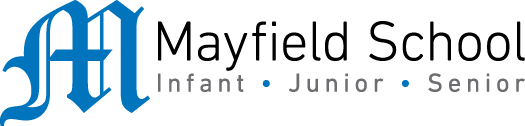 Dear Parent/Carer,Although the school is currently closed due to Coronavirus, we are continuing to provide educational tasks for your children to complete. In year 7, we suggest that children try to complete;1 hour per week of English, Maths and Science (ie 3 hours a week in total)30 minutes per week of Art, Dance, Drama, Geography, History, ICT, Music, PSHE, RE, Spanish and Technology (ie 5.5 hours a week in total)30 minutes of PE per day30 minutes of reading per dayHome learning tasks can be supplemented with work from a number of websites (see the school home learning page on the website for examples of these).Teachers will set a weekly programme for your child to work through at home. This will be available for you to access on the school website every Monday. Please note that to access the work on a mobile or laptop you may need to install Word (available here for Android and here for Apple) and Powerpoint (available here for Android and here for Apple). If accessing the work on a laptop then pupils should be able to use Office 365 through their web browser and won't need to install any extra programs. If you have any problems accessing the work then please email Mr Gibson (gibsonr@mayfield.portsmouth.sch.uk).Whilst it is important for your child to keep up with their learning at home, we appreciate that this can be a stressful time for children and adults. Looking after mental health is vital. Therefore, we suggest that the day is broken up into manageable learning chunks, interspersed with physical exercise, fun activities and time together as a family. Activities such as the 30 day lego challenge and the daily Joe Wicks PE lessons could be a good place to start. As well as educational learning, the children could also begin to learn different life skills – make a meal for the family, sew on a button, write a letter to a distant family member, bake a cake using a recipe book etc. We hope you are all keeping well and staying positive.TopicResourceLinkActivitiesChristianityPracticesKS3 Bitesize REhttps://www.bbc.co.uk/bitesize/topics/zds4d2p/articles/z44fxycWork through the different activities. Read closely as you will be quizzed at the end.Watch video clip ‘Me and my community’ or read the video transcriptRead the information on festivals (includes What does Christmas Celebrate, How is Christmas celebrated and other festivals)Christian festivals in pictures-click on the 5 photos and read the information below it.Quiz- click play and answer the 5 questions based on what you have read. You will be given a score. Any you get wrong click on the + in the orange box and it will give you the correct answer.Not get 5/5? - you can always play again!